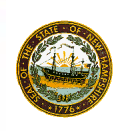 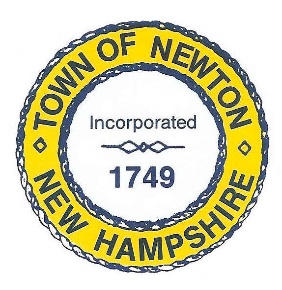     TOWN OF NEWTON, NH     		Recreation Commission Minutes2 Town Hall RoadNewton, NH 03858Date: January 8, 2024Call to Order - 6:30 p.m. In attendance – Chairman Rick Faulconer, Selectman Matt Burrill Ex Officio, Vice Chairman Christine Kuzmitski, Peggy Connors, Joe Simone, Sue Mears, and Patricia Masterson (recording Minutes). Approval of the MinutesMs. Connors made a Motion to approve the Minutes for December 4, 2023. Selectman Burrill seconded the Motion, which passed unanimously.Proposed Warrant ArticleSelectman Dan Guide attended the Meeting to discuss a proposed Warrant Article requesting a vote for the position of Recreation Director. The position would oversee the Town Beach and Greenie Park facilities, including equipment and buildings. In addition, the position would coordinate the Lifeguard program and youth activities. The position would be overseen by the Recreation Commission and offer a salary between $26,000 and $50,000.A Deliberative Session will be held on January 15 to discuss all Town budgets.School Vacation MovieA discussion was held about having a movie day during school vacation (April 22 – 26). Vice Chair Kuzmitski has been in touch with the Salisbury Cinema. The cost would be $250 for 25 people. We would have to choose a movie. Ms. Masterson will contact the Library to see if they are holding any activities during that week. Recreation Commission, January 8, 2024, Minutes, Page 2Annual ReportA review of the draft for the Annual Report was approved. Ms. Masterson will submit it to the Board of Selectman Executive Assistant.2024 EventsThe Recreation Commission has begun planning events for 2024. We will continue with past events: (Memorial Day (May 27); Town Beach opening (June 1); Yard Sale (May 11); Senior Trip (August 20); Senior BBQ (September 12); Olde Home Day (September 14); Yard Sale (October 12); Trunk or Treat (October 19); Veterans Day (November 11); Senior Luncheon (December 10); and Holiday Tree Lighting (December 1).Commission Members suggested ideas, such as card nights, movie night, ugly sweater in conjunction with the Tree Lighting, letters to Santa, tennis lessons, volleyball, and corn hole tournament.At the next Meeting, we will firm up plans for the year.Beach SandMs. Masterson will research the cost for a permit from the NHDES for more than 10 yards of sand for the Town Beach. The previous permit for 10 yards was $400. The sand was $600.Lifeguard AdvertisingCarriage Towne News has gone out of business so the Recreation Commission will begin to advertise for Lifeguards on Instagram, the High School, Facebook Marketplace, flyers, and other sites with no cost. The range would be $18-$20 an hour depending on experience. We will reimburse the cost of certification classes if the candidate completes an entire summer of work at Town Beach.Other BusinessMr. Simone reported an update on the 275th Newton Anniversary plans. Recreation Commission, January 8, 2024, Minutes, Page 3AdjournmentMr. Simone made a Motion to adjourn the Meeting at 7:50 p.m.  Vice Chair Kuzmitski seconded the Motion, which passed unanimously.Next MeetingJanuary 22, in the Large Room at the Town Hall, at 6:00 p.m. will be the next meeting of the Recreation Commission. Respectfully Submitted,Patricia Masterson, SecretaryPosted on 1/23/2023 Newton Town Hall and Official Town website www.newton-nh.gov.